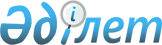 О внесении изменения в постановление Правительства Республики Казахстан от 25 апреля 2015 года № 325 "Об утверждении Правил использования резервов Правительства Республики Казахстан и местных исполнительных органов и признании утратившими силу некоторых решений Правительства Республики Казахстан"Постановление Правительства Республики Казахстан от 29 июня 2022 года № 448
      Правительство Республики Казахстан ПОСТАНОВЛЯЕТ:
      1. Внести в постановление Правительства Республики Казахстан от 25 апреля 2015 года № 325 "Об утверждении Правил использования резервов Правительства Республики Казахстан и местных исполнительных органов и признании утратившими силу некоторых решений Правительства Республики Казахстан" следующее изменение:
      в Правилах использования резервов Правительства Республики Казахстан и местных исполнительных органов, утвержденных указанным постановлением:
      подпункт 2) пункта 2 изложить в следующей редакции:
      "2) непредвиденные затраты ‒ затраты, не запланированные при разработке республиканского и местных бюджетов на текущий финансовый год в силу их непредвиденности и требующие безотлагательного финансирования в текущем финансовом году, в том числе по рискам несвоевременного погашения и обслуживания гарантированных государством займов, влекущим репутационные и финансовые последствия для Республики Казахстан, либо при наличии рисков удорожания и (или) приостановления строительства инженерной инфраструктуры;".
      2. Настоящее постановление вводится в действие со дня его первого официального опубликования.
					© 2012. РГП на ПХВ «Институт законодательства и правовой информации Республики Казахстан» Министерства юстиции Республики Казахстан
				
      Премьер-МинистрРеспублики Казахстан 

А. Смаилов
